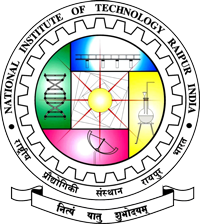 NATIONAL INSTITUTE OF TECHNOLOGY RAIPURNomination Form for the Lifetime Achievement Award of NIT RaipurName:(Last name, followed by expanded forenames in capitals)   Date of birth:Profession: 	Present Position:	      Address:     Degrees Obtained at NIT RaipurProfessional AchievementsRecord of Contributions to: Intellectual Property (Publications/Design/Developments/Patents etc.)Leadership (Entrepreneurship/ Organizational Development) Contribution towards NIT Raipur for sustainable and notable development.Contribution towards nation and society.Any other Peer Recognition (National/International Honours, Awards, Prizes including honorary degree) Membership/Fellowship of National/International Professional BodiesSpecific outstanding Accomplishments meriting the award (within 100 words):(Detailed biography may be provided as an annexure)NOTE: Extra sheet can be attached as Annexure wherever necessary.       (a) Official(b) ResidentialPhone:Phone:Fax:Email:  Degree                Awards (e.g. PGM / Silver Medals etc.)Department           Branch or SpecializationYearPeriodFrom          ToPosition HeldOrganization/InstitutionRoleRemarksName and Address of the ProposerName and Address of the SeconderSignature of the ProposerSignature of the Seconder